З   А   П   О    В   Е   Д№ 338/ 21.07.2022 годинаНа основание чл.44, ал.1, т.1 и ал.2 от Закона за местното самоуправление и местна администрация, чл. 65, ал. 1, т.3 от Закона за защита при бедствия, в изпълнение на чл. 8, ал.1 от Закона за опазване на селскостопанското имущество и Заповед № ОМП-02-03/19.07.2022 година на Областния управител на Област Хасково, за създаване на ефективна организация за осигуряване пожарна безопасност, предотвратяване, откриване, ограничаване и ликвидиране на  пожари в община Симеоновград.  Н   А   Р   Е   Ж   Д   А   М:Забранявам обработка на пасища на територията на община Симеоновград след 11.00 часа в периода от 21.07.2022г. до 15.09.2022г. Кметовете и кметските наместници в населените места при обявен пожароопасен риск от високи температури, силен вятър и риск от бързоразвиващи се пожари на територията на община Симеоновград, своевременно да информират местното население, земеделските стопани и работници, пастири, пчелари, посетителите и работещите в горските територии и в съседство с тях.   Кметовете и кметските наместници в населените места да заострят вниманието на жителите на общината при извършваното на дейности по почистване на пасища, ливади, горски територии и дворовете на населените места.При възникване на пожар, незабавно да уведомят контролните органи и с точен адрес на тел 112 и при възможност да окажат съдействие при ликвидирането му.Кметовете и кметските наместници в населените места да засилят контрола в земеделските земи за спазване на чл. 6, ал.1, т.2 от Закона за опазване на земеделските земи.Да се информира местното население за задълженията и мерките по защита на горските територии и се оповестява своевременно. Да се създаде организация за участието на населението и създаването по смисъла на Закона за защита при бедствия, доброволни формирования при гасенето на пожари в горските територии и земеделски земи.Настоящата ми заповед да се сведе до знанието на всички длъжностни лица визирани в заповедта и населението от Община град Симеоновград, чрез обявяването на интернет страницата на общината.Контрол по изпълнението на заповедта  възлагам на Живко Чакъров – Зам. Кмет  към  Община  Симеоновград.Кмет на община…………/п/…………                             /М. Рангелова/Изготвил : Таня Вълчева главен специалист  „ЕкологияСъгласувал………/п/…………… Гергана Димова Главен експерт „Общ. поръчки и правно обслужване “ОБЩИНА СИМЕОНОВГРАД6490, Симеоновградпл.”Шейновски” № 3тел.:03781/23-41; факс 03781/20-06e-mail: obshina_Simeonovgrad@abv.bg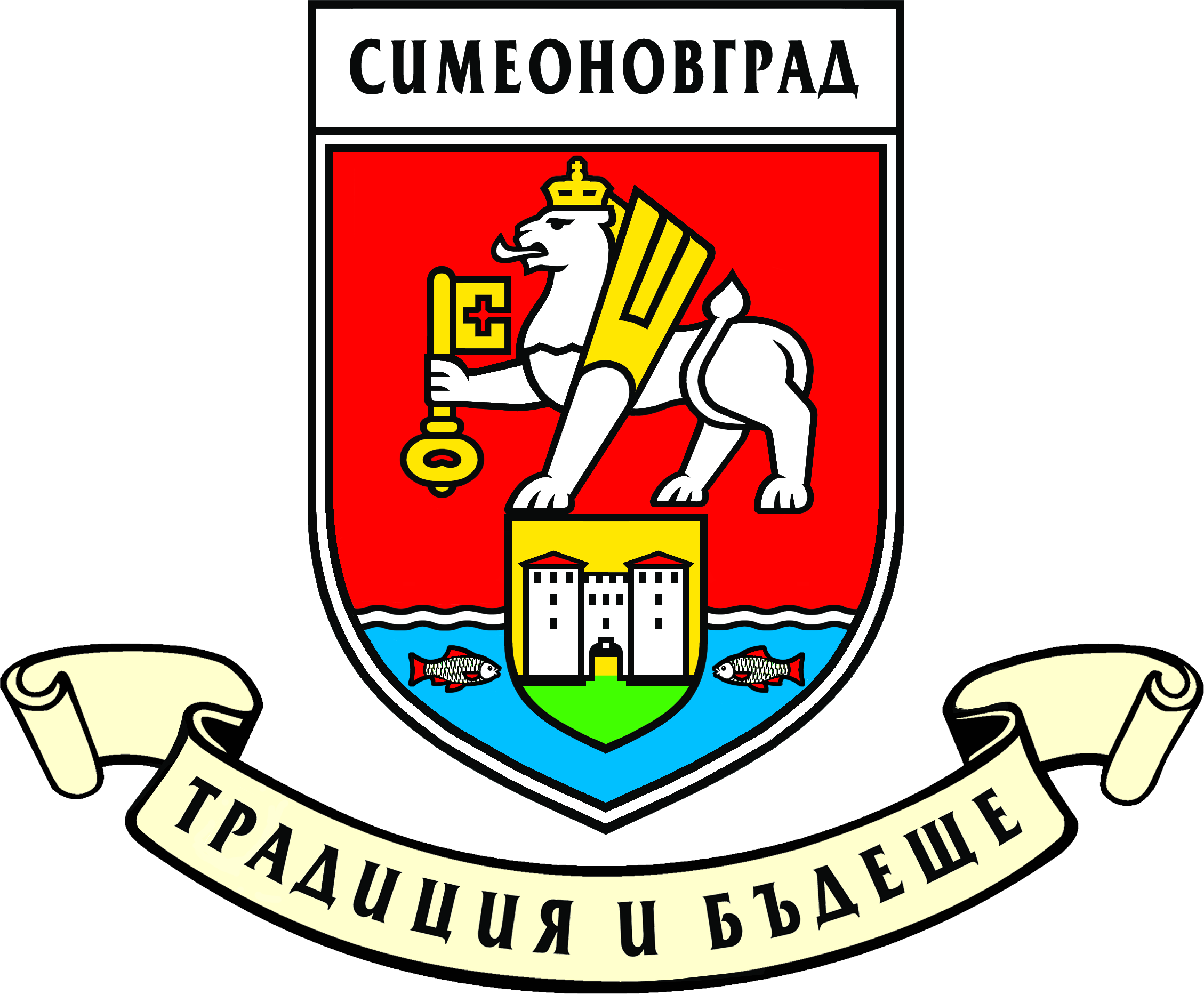 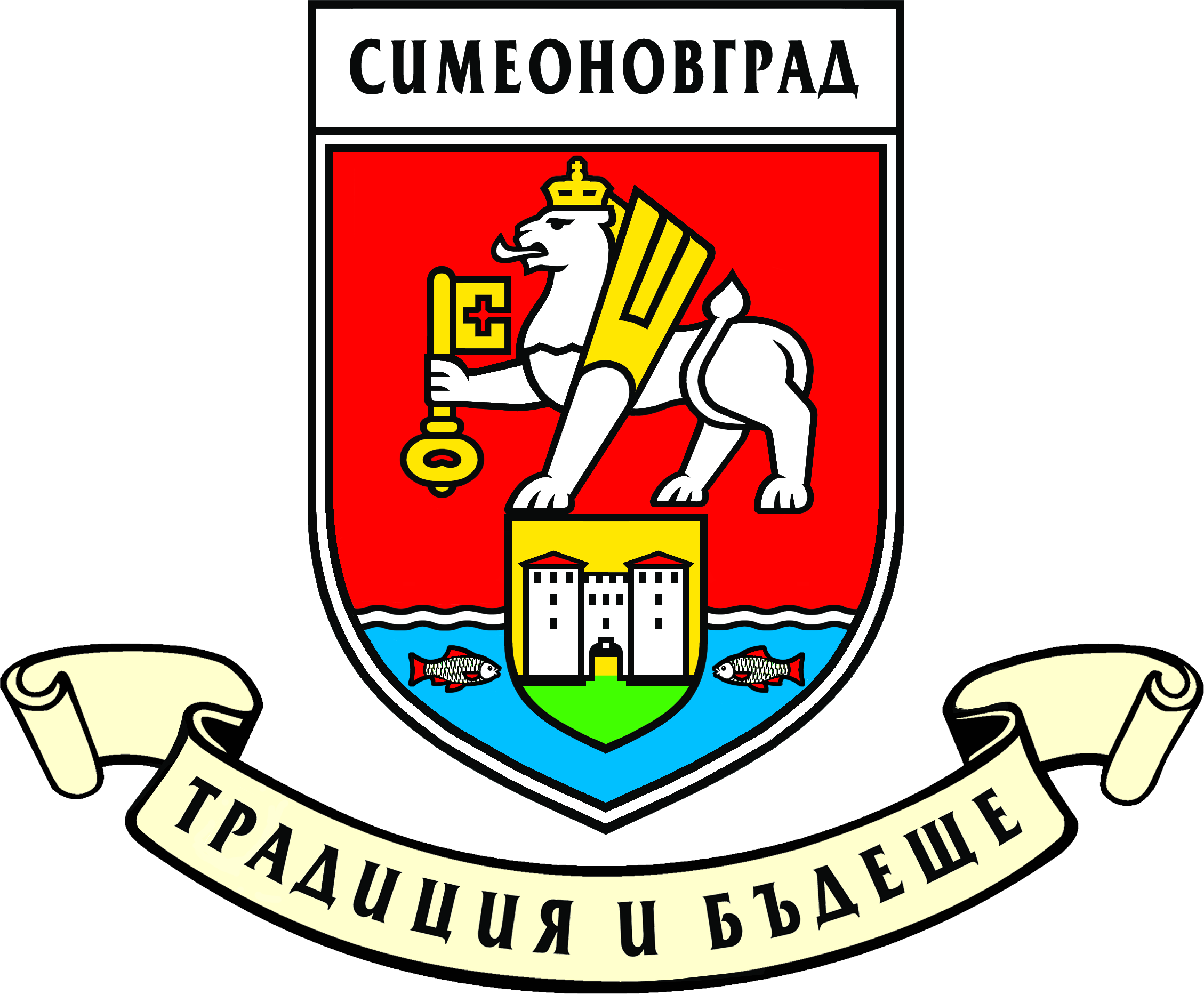 SIMEONOVGRAD MUNICIPALITY6490, Simeonovgrad ”Sheinovski” sq. № 3tel.:+359 3781/23-41; fax.: +359 3781/20-06www.simeonovgrad.com